Doe jij mee aan de Buddy Deal? Daag jezelf en/of een vriend, collega, familielied, … uit om in mei één maand lang niet te roken. EÉN MAAND NIET ROKEN. MEER KANS OP SLAGENWie één maand stopt met roken, heeft 5 keer meer kans om definitief te stoppen. Dat is wetenschappelijk onderbouwd én een bewezen effectieve methode die werkt bij het stoppen met roken. Daarom lanceert Stichting tegen Kanker de ‘Buddy Deal’: een positieve en laagdrempelige campagne om rokers een duwtje in de rug te geven richting het stoppen. Wie gedurende de maand mei stopt, staat er niet alleen voor. Samen met honderden andere stoppers én met de hulp van een ‘Buddy’ en de steun van Stichting tegen Kanker, geven we de stopkans een stevige boost!HOE WERKT EEN ‘BUDDY DEAL’?Wie de uitdaging aangaat om te stoppen gedurende 1 maand, kan de steun van een vriend, familie of collega goed gebruiken. In ruil voor de inspanningen van de Stopper, belooft de Buddy een tegenprestatie. Zij sluiten zo een “Buddy Deal” voor één maand van 1 tot en met 31 mei.HOE DEELNEMEN?Stoppers en hun Buddy kunnen zich voor 1 mei registreren via www.buddydeal.be en kunnen zo een starterskit per post ontvangen. De Buddy belooft een tegenprestatie te leveren en steunt zijn/haar Stopper bij zijn/haar uitdaging gedurende de maand mei. Wie geen Buddy heeft, kan ook deelnemen. Stichting tegen Kanker zorgt voor voldoende ondersteuning via blog, e-mail, sociale media, … De Buddy Deal loopt van 1 tot 31 mei.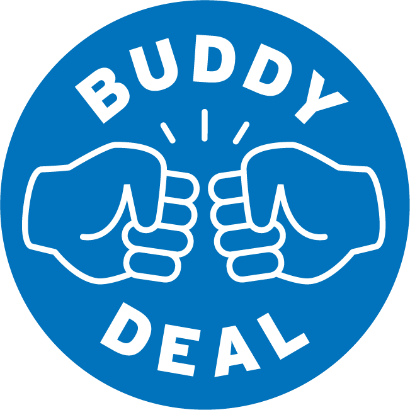 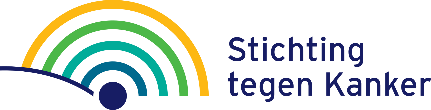 